Recitations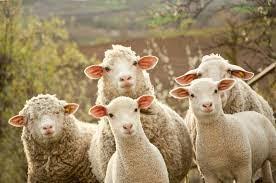 Fear not, little flock; for it is your Father's good pleasure to give you the kingdom.Luke 12:32Why learn recitations?“And these words which I command you today shall be in your heart; and you shall teach them diligently to your children.” (Deut. 6:6-7)In the New Testament, the Lord sets an example for us by often quoting Scripture.By knowing actual statements from the Word, a person is equipped to fight when in temptation, as the Lord did in the wilderness.Knowing scriptural passages is necessary to confirm and uphold the doctrine of genuine truth.Having passages of Scripture in one’s mind provides vessels in which to receive influx from the Lord and be conjoined with Him, for He is the Word made flesh. During the process of learning and reciting passages from the Word, there is a direct association with angels. We have the opportunity to feel their delight, thus developing our affection for the Word.The Word is the only way to learn about the Lord God, life after death, heaven and hell, and how to live and believe in order to be happy forever (AC 8939:3).TranslationIn Old Testament passages that are very familiar, we have used “Lord” with small capitals in place of Jehovah. Though the Heavenly Doctrine always uses Jehovah for this name, it also says that Jehovah is the Lord Himself (AC 14, TCR 82-83). In modern English, we do not have a way to distinguish “you” – singular from “you” – plural (“you all”). The Writings say that the singular means love, affection and good, while the plural means wisdom, thoughts and truths. To note this difference, which is clear in the Hebrew and Greek, we use “thee, thou, thy” when it is singular.Words in small italics are not found in the Hebrew or Greek. They are added to make the English easier to read.34. Tuesday, September 3 – Monday, September 16And God created man in His own image; in the image of God He created him; male and female He created them. And God blessed them, and God said to them, Be fruitful and multiply, and fill the earth and subdue it; and have dominion over the fish of the sea, and over the fowl of the heavens, and over every living thing that creeps upon the earth…. And God saw all that He had made, and behold, it was very good. 	Genesis 1:27-28, 3140. Tuesday, September 17 – Monday, September 30Thou shalt not hate thy brother in thy heart. Reproving, thou shalt reprove thy fellow man, and not bear a sin against him. Thou shalt not avenge, and thou shalt not bear a grudge against the sons of thy people, but thou shalt love thy neighbor as thyself: I am Jehovah.Leviticus 19:17-1845. Tuesday, October 1 – Monday, October 14The book of this law shall not depart out of thy mouth, but thou shalt meditate in it day and night, that thou mayest be on guard to do according to all that is written in it, for then thou shalt make thy way to prosper, and then thou shalt do wisely. Joshua 1:838. Tuesday, October 15 – Monday, October 28And He brought him outside, and said, Look now toward the heavens and number the stars, if thou be able to number them; and He said unto him, So shall thy seed be. And he believed in Jehovah. Genesis 15:5-678. Tuesday, October 29 – Monday, November 11Seek ye the Lord while He may be found; Call on Him while He is near.Let the wicked forsake his way, And the man of iniquity his thoughts; And let him return to the Lord, And He will have compassion on him; And to our God, For He will abundantly pardon.Isaiah 55:6-7109. Tuesday, November 12 – Monday, November 18Consider the lilies, how they grow; they do not labor, neither do they spin; but I say to you that Solomon in all his glory was not arrayed like one of these. And if God so clothes the grass, which today [is] in the field, and tomorrow is cast into the oven, how much more [shall He clothe] you, [O you] of little faith! …Rather seek the kingdom of God, and all these things shall be added to you. Fear not, little flock, for it is your Father’s good pleasure to give you the kingdom.  Luke 12:27-28, 31-32Sheet. Tuesday, November 19 – Wednesday, Nov. 27Shout to Jehovah, all the earth;Burst forth and sing aloud, and sing psalms.	Sing psalms to Jehovah with the harp;With the harp and the voice of a psalm.	With trumpets and voice of a shophar,Make a joyful shout before the King, Jehovah.	Psalm 98:4-62. Monday, December 2 – Monday, December 9The scepter shall not be removed from Judah, and a lawgiver from between his feet, even until Shiloh comes; and to Him will be the obedience of the peoples.Genesis 49:1012. Tuesday, December 10 – Friday, December 20And the birth of Jesus Christ was thus: His mother Mary, being betrothed to Joseph, before they came together, was found with child of the Holy Spirit. And Joseph, her husband, being just, and not willing to make her a public example, intended to put her away privately. But while he thought on these things, behold, the angel of the Lord appeared unto him in a dream, saying, Joseph, son of David, fear not to take unto thee Mary thy wife, for that which is begotten in her is of the Holy Spirit. And she shall bring forth a Son, and thou shalt call His name Jesus, for He shall save His people from their sins.Matthew 1:18-2183. Monday, January 6 – Tuesday, January 21And I will give you a new heart, and a new spirit I will put among you; and I will take away the heart of stone from your flesh, and I will give you a heart of flesh. And I will put My spirit among you, and cause you to walk in My statutes, and you shall keep My judgments and do [them].  Ezekiel 36:26-2789. Wednesday, January 22 – Monday, February 1Therefore, if thou offer thy gift upon the altar, and there rememberest that thy brother has something against thee, leave there thy gift before the altar, and go. First be reconciled to thy brother, and then come and offer thy gift. Matthew 5:23-24107. Tuesday, February 2 – Monday, February 15And when you stand praying, forgive, if you have anything against anyone, that your Father also who is in the heavens may forgive you your trespasses. But if you do not forgive, neither will your Father who is in the heavens forgive your trespasses.Mark 11:25-26139. Tuesday, February 17 – Friday, February 28He who loves his country, and from good will does good to it, in the other life loves the Lord’s kingdom; for there the Lord’s kingdom is his country. And he who loves the Lord’s kingdom, loves the Lord, because the Lord is the all in all of His kingdom.Arcana Coelestia 6821145. Monday, March 2 – Friday, March 6Thought from the eye closes the understanding, but thought from the understanding opens the eye.Divine Love and Wisdom 46111. Monday, March 16 – Monday, March 30Then Jesus said again to them, Amen, amen, I say to you, I am the Door of the sheep. All who have come before Me are thieves and robbers; but the sheep did not hear them. I am the Door; if anyone enters in by Me, he shall be saved, and shall go in and go out and find pasture. The thief does not come except to steal and to slaughter and to destroy. I came that they might have life, and might have it abundantly. I am the Good Shepherd; the Good Shepherd lays down His soul for the sheep. John 10:7-11Sheet. Tuesday, March 31 – Tuesday, April 14And in the evening of the Sabbath, as it dawned to the first of the week, Mary Magdalene and the other Mary came to view the tomb. And, behold, there was a great earthquake; for the angel of the Lord, descending from heaven and coming, rolled away the stone from the door and sat on it. And his countenance was like lightning, and his raiment white as snow. And for fear of him the keepers shook, and became as dead.And the angel answering said to the women, “Fear not, for I know that you seek Jesus, who was crucified. He is not here, for He is risen, as He said. Come, see the place where the Lord lay.“And going quickly, say to His disciples that He is risen from the dead; and, behold, He goes before you into Galilee; there you shall see Him; behold, I have told you.”And going out quickly from the sepulcher with fear and great joy, they ran to report this to His disciples.Matthew 28:1-8101. Wednesday, April 15 – Monday, April 27Then Jesus said to His disciples, If anyone wills to come after Me, let him deny himself, and take up his cross, and follow Me. For whoever wills to save his soul shall lose it, but whoever shall lose his soul for My sake shall find it. For what is a man profited if he shall gain the whole world, but cast away his soul? Or what shall a man give in exchange for his soul? Matthew 16:24-26Sheet. Tuesday, April 28 – Monday, May 11ΠΑΤΕΡ  ΉΜΩΝ   Ό  ΕΝ ΤΟΙΣ ΟΥΡΑΝΟΙΣ,   Pa – ter       hey-mōn     ho    en      tois        oo- ran- ois,     Father                of us            who    in          the                heavens,    ΆΓΙΑΣΘΗΤΩ  ΤΟ ΟΝΟΜΑ ΣΟΥ.        ha-gi-oss-they-tō       to      on-om-a       soo.                 hallowed be               the           name            of Thee.ΕΛΘΕΤΩ  Ή  ΒΑΣΙΛΕΙΑ  ΣΟΥ.    el-theh-tō    hey     ba-si-ley-a         soo.        Let come        the            kingdom             of Thee.ΓΕΝΗΘΗΤΩ  ΤΟ  ΘΕΛΗΜΑ ΣΟΥ,  gen-ey-they-tō        to        the-ley-ma        soo,       Let be done                the               will                 of Thee,    ΏΣ ΕΝ ΟΥΡΑΝΩ, ΚΑΙ ΕΠΙ ΤΗΣ ΓΗΣ.      hōs   en         oo-ran-ō,       kai      epi     tace     gace.          as       in             heaven,              also       upon      the        earth.ΤΟΝ ΑΡΤΟΝ ΉΜΩΝ ΤΟΝ ΕΠΙΟΥΣΙΟΝ   ton         ar-ton       hey-mōn     ton        e-pi-oo-si-on   the              bread                of us           (the)                  daily    ΔΟΣ  ΉΜΙΝ  ΣΗΜΕΡΟΝ.       dos      hey-min       sey-mer-on.          give            to us                     today.Matthew 6:9-11117. Tuesday, May 12 – Tuesday, May 26If you love Me, keep My commandments. And I will beseech the Father, and He will give you another Comforter, that it may remain with you forever, the Spirit of Truth, which the world cannot receive, because it does not behold it, nor know it; but you know it, because it remains with you and shall be in you. I will not leave you orphans; I come to you.John 14:15-18Sheet. Wednesday, May 27 – Friday, June 5Dominus Deus Jesus Christus regnet, cujus Regnum erit in saecula saeculorum.Vera Christiana Religio 791